A cura di P. Secondo Brunelli crs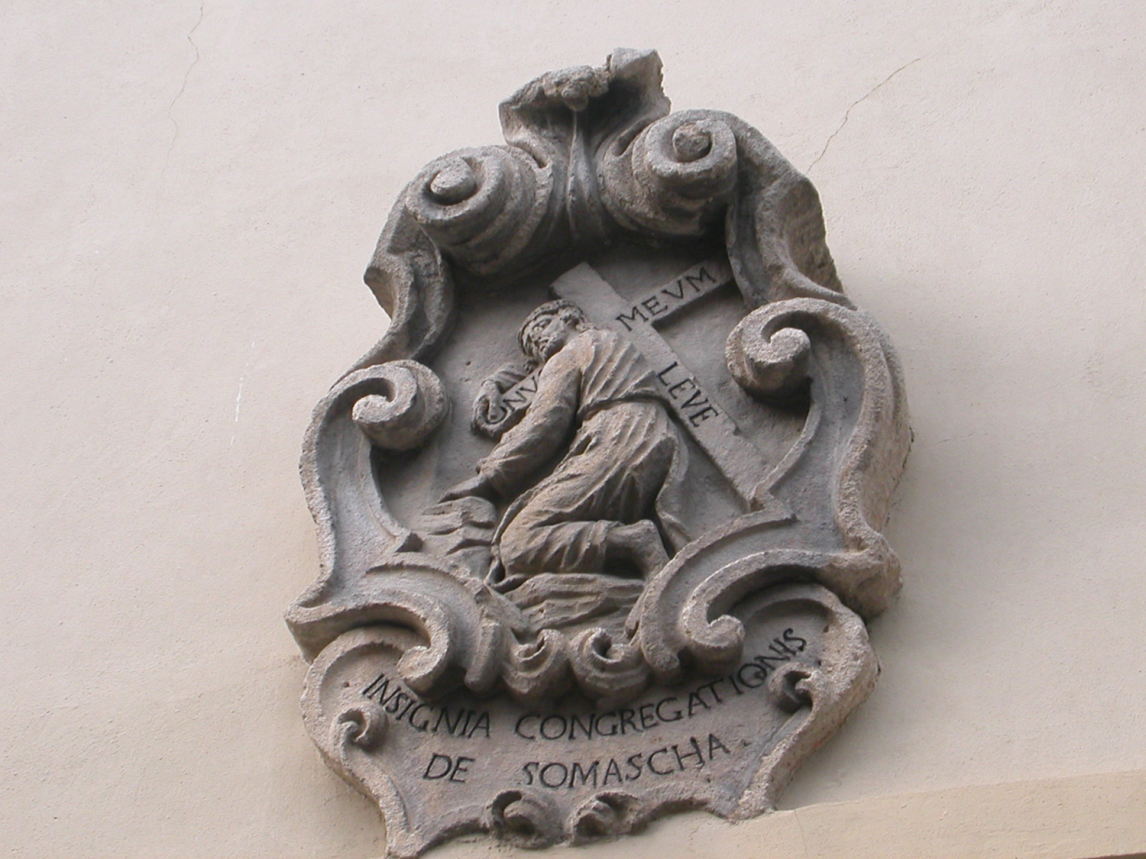 Stemma dei Padri Somaschi sul portone del Collegio S. Bartolomeo di MerateR E L I G I O S I   D E L L E   C A S E1571Mestre 19.10.20201571		Bergamo Orf. S. Martino1571		Brescia Orf. della Misericordia1571		Cremona S. Geroldo1571		Genova S. Spirito1571		Genova S. Mara Maddalena...1571		Genova Orf. S. Giovanni Battista...1571		Milano Orf. S. Martino1571		Napoli S. Maria di Loreto1571		Pavia Orfanotrofio...1571  	Pavia S. Maiolo1571		Roma S. Maria in Aquiro1571		Somasca1571		Vicenza Orf. della MisericordiaP. Quarteri GirolamoRettore1571Delli Deposti VenturinoAmmesso prof.19.8.1571Ms Soncino Gio.Bat.Massaro, Spenditore18.3.1571P. Scotti GiovanniRettore119.8.1571Ch. Cusa FrancescoNoviziato1571Ch. Croce CristoforoProfessione 6.1.1571P. Gambarana Ang.Marco6.1.1571P. Minotti FrancescoRettore19.8.15711571+ 1571Ch. Lanterio GirolamoProfessione6.1.1571P. Gambarana Angiolm.6.1.1571P. Scotti Giovanni1571P. De Belloni Maffeo1° Curato1571P. Gonella G. BattistaCurato1571P. Enrico IngleseRettore1571